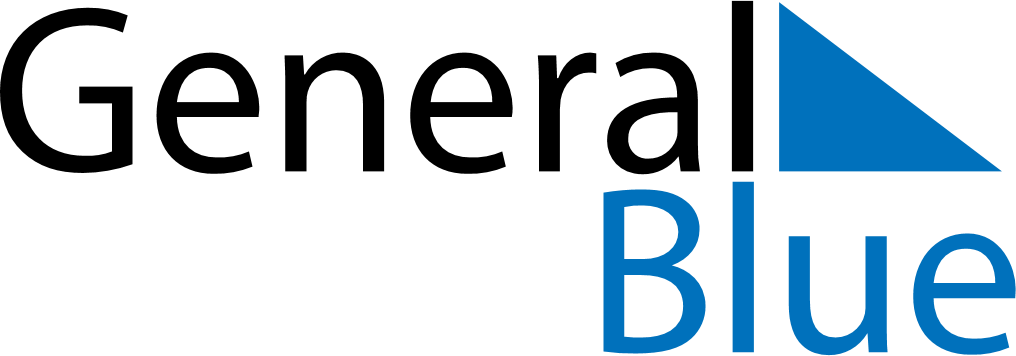 Weekly CalendarFebruary 22, 2026 - February 28, 2026Weekly CalendarFebruary 22, 2026 - February 28, 2026Weekly CalendarFebruary 22, 2026 - February 28, 2026Weekly CalendarFebruary 22, 2026 - February 28, 2026Weekly CalendarFebruary 22, 2026 - February 28, 2026Weekly CalendarFebruary 22, 2026 - February 28, 2026SundayFeb 22MondayFeb 23TuesdayFeb 24WednesdayFeb 25ThursdayFeb 26FridayFeb 27SaturdayFeb 28